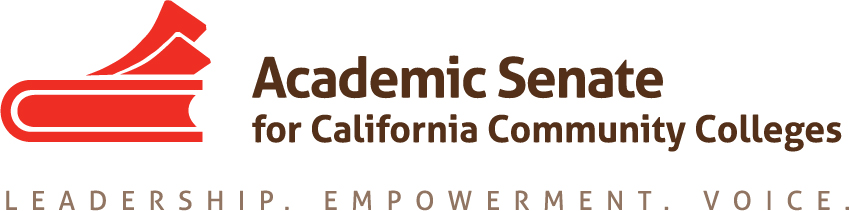 Equity and Diversity Action Committee13 December 20179-10:30amCCC Confer 888-450-4821Participant Pin: 244867AGENDACall to Order and Adoption of the AgendaStatus of Current Actions Check in on paper Due date to Dolores = 8 January for first read at February meetingCCLC Presentation CCC LGBTQIA+ Presentation at UC RiversideStatus of Committee Priorities for 2017-2018New Resolutions Support for DACA Students https://www.asccc.org/resolutions/support-daca-studentsEquity Issues with CAI termination. https://www.asccc.org/resolutions/esl-equity-impact-caused-termination-common-assessment-initiativeRevision of Equity Paper . https://www.asccc.org/resolutions/revise-2002-paper-student-equity-guidelines-developing-planEDAC Regionals for Spring Possible Dates:  16-17 February or 6-7 AprilLocationsTopicsDiversity in Hiring DACA Resource Manual being developed Others?Additional Topics for DiscussionAnnouncementsEventsExecutive Committee 12-13 January 2018, Mission Inn Riverside Executive Committee 2-3 February 2018, Westin South Coast PlazaAdjournment 